产品规格书参数名参数值适用场景室外操作系统Linux芯片型号CV1821设备内存128MBFlash 空间32MBSensor型号GC4653传感器类型1/2.7”CMOS最大像素2560（H）*1440（V）焦距4mm对角视角106.3°最低照度0.1Lux(彩色模式);0.001Lux(黑白模式);0Lux(补光灯开启)补光灯数量6颗红外，6颗白光夜视距离30 米帧速度最大 20帧/秒TF 存储卡口支持 16-128G 存储卡拾音功能内置麦克风，拾音距离 5 米外接音柱支持有线网络有POE支持（标配）WiFi 标准无视频编码H.264/H.265音频编码G711A/AAC视频回看云存储/本地存储回放存储云存储/TF 存储卡工作温度-20℃ to +60℃，<95%(无凝结）电源输入12V1A/POE防水防尘等级IP66产品认证CCC安装方式壁装，吊装主要功能人形侦测主要功能移动侦测主要功能声音侦测主要功能人脸识别/抓拍主要功能语音对讲（全双工）主要功能全彩夜视，黑白夜视主要功能云回看/卡回看主要功能警戒功能（声光告警）主要功能人形线框产品实拍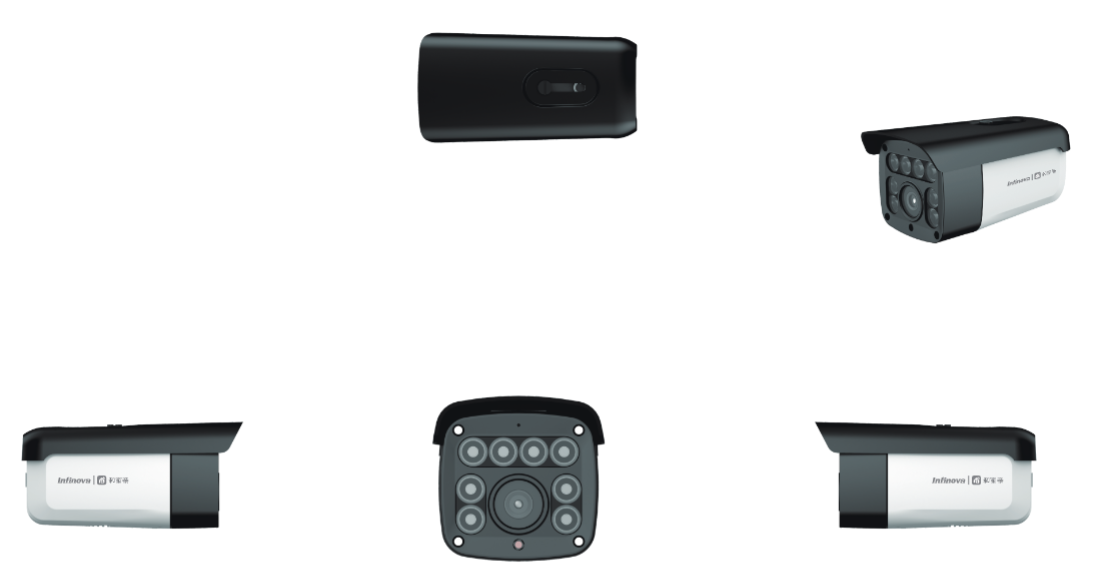 